Changes in this version: New SOP templateNew labellingEtc…INTRODUCTION/PURPOSEThis is a procedure including a detailed risk assessment for making 6 % Perchloric acid. 6 % Perchloric acid is used for EtOH concentration determination.NECESSARY SAFETY EQUIPMENTCHEMICAL AND BIOLOGICAL HAZARDSChemicalsSpecial cautions necessary due to reproductive toxicity:Generally, it is not recommended to work with a chemical that has carcinogenic or reproductive effects if you are planning to be or are pregnant. If a chemical is proven to pass into breast milk it is not recommended to perform procedure if you are breast feeding.Planning pregnancy (men and women): NonePregnant: NoneBreast feeding: None.PROCEDURES and risk assessmentProcedureNecessary equipment:PipettesPipet tips, assorted sizes50 ml glass bottleMQ waterMagnetic stirrerWe always wear lab coat when working in the lab.Add approx. 40 ml with dH2O to a 50 ml glass bottle.Transfer 4.3 ml 70 % perchloric acid to a 50 ml glass bottle.Adjust the volume to 50 ml with dH2O (6 % perchloric acid). Mix on magnetic stirrer.Label the bottle with 6 % Perchloric acid and hazard symbol according to the risk conclusion , date and your name and store in the fridge.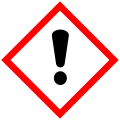 Labelling of new solution:Please find relevant classification information from existing msds or confer with the ECHA guide for the correct classification and labelling of the solution (this might be quite time consuming).WASTE DISPOSALWhen making this solution some waste is generated. It is important to access the potential risk this on the environment and how this waste should be handled. REFERENCES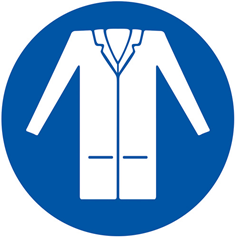 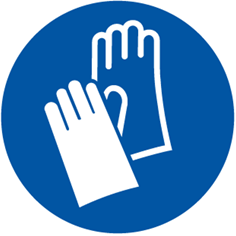 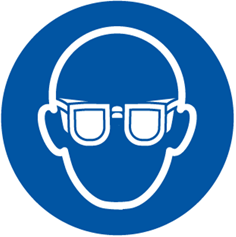 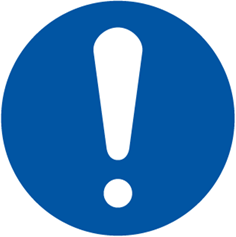 NitrileFume hoodChemical informationHealth -, Precautions - and Emergency planningPerchloric acid 70%311421 from SigmaCAS no: 7601-90-3 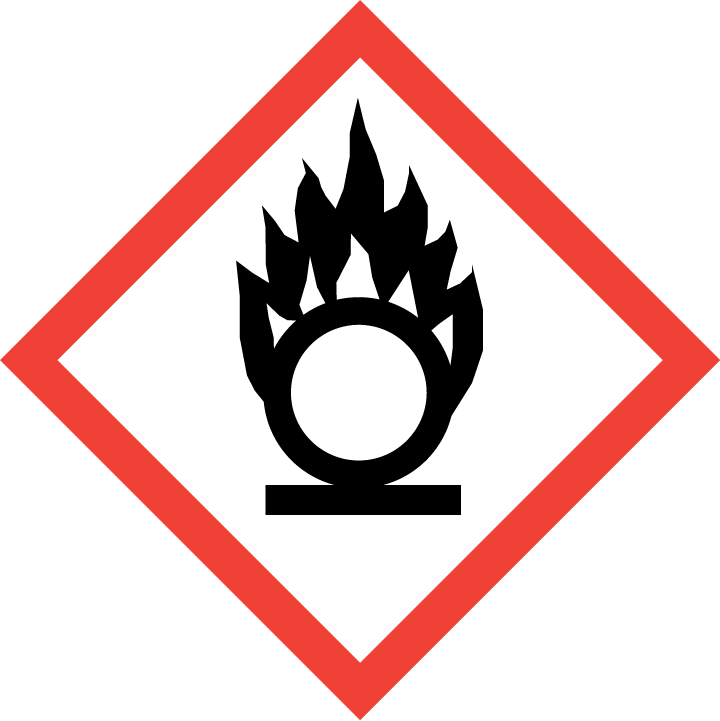 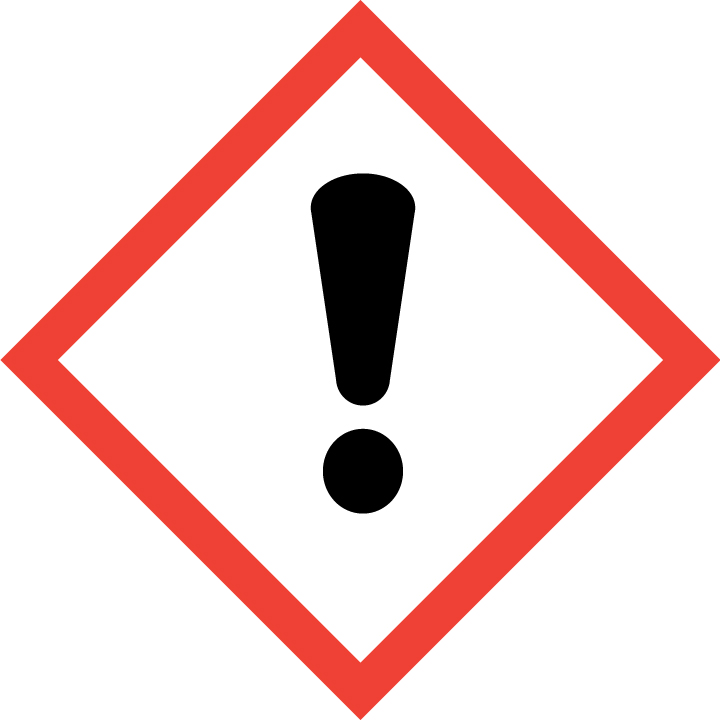 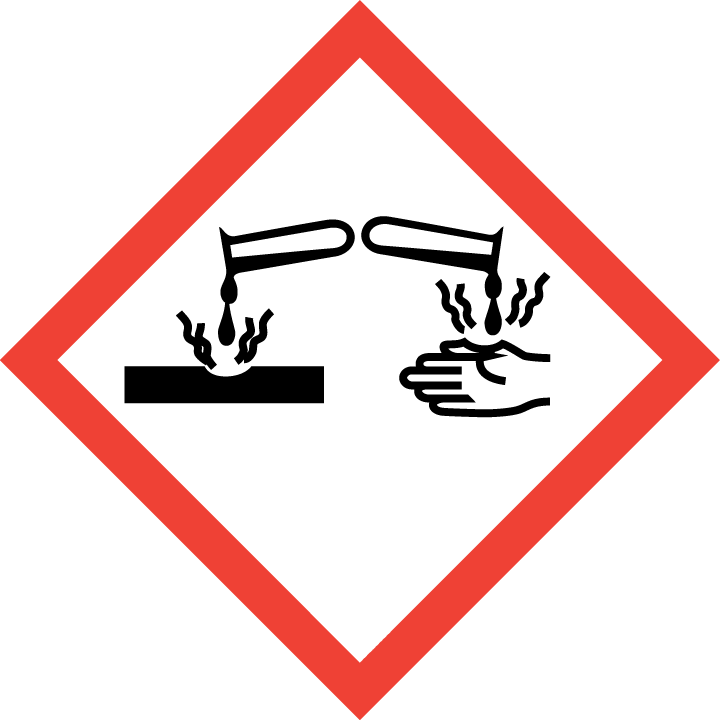 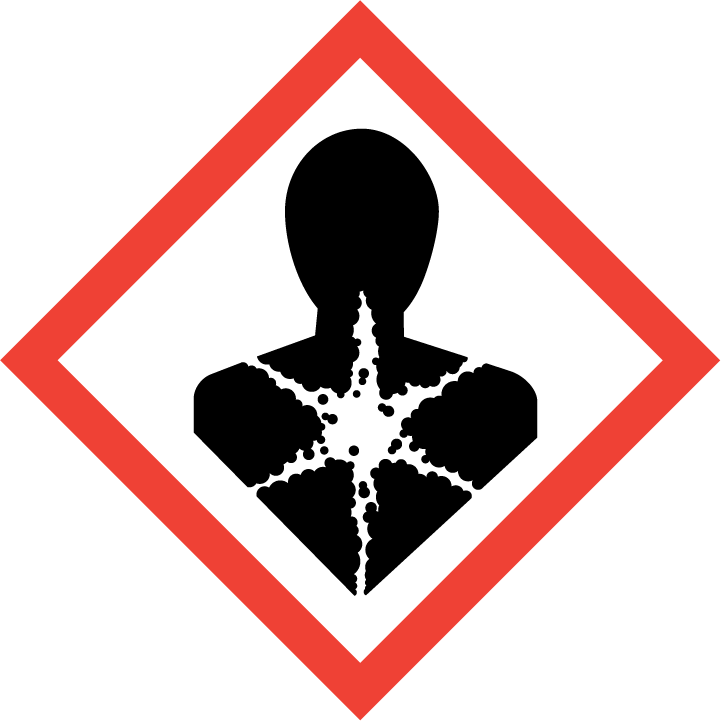 H271: May cause fire or explosion; strong oxidiser
H290: May be corrosive to metals
H302: Harmful if swallowed
H314: Causes severe skin burns and eye damage
H373: May cause damage to organs through prolonged or repeated exposureP210: Keep away from heat, hot surfaces, sparks, open flames and other ignition sources. No smoking.
P280: Wear protective gloves/ protective clothing/ eye protection/ face protection. 
P303 + P361 + P353: IF ON SKIN (or hair): Take off immediately all contaminated clothing. Rinse skin with water/shower.
P304 + P340 + P310: IF INHALED: Remove person to fresh air and keep comfortable for breathing. Immediately call a POISON CENTER or doctor/ physician. 
P305 + P351 + P338: IF IN EYES: Rinse cautiously with water for several minutes. Remove contact lenses, if present and easy to do. Continue rinsing. 
P371 + P380 + P375: In case of major fire and large quantities: Evacuate area. Fight fire remotely due to the risk of explosion.Part of procedureUnwanted scenariosNecessary precautionsS*K
(Probability*Consequence)1-3Spillage of hazardous chemicalWear gloves, goggles and lab coat. Work in fume hoodAdd most of water before adding the acidLocate nearest fire extinguisher2*34-5Spillage of hazardous chemicalWear gloves, goggles and lab coat. Work in fume hood2*2Perchloric acid 6%(Information from Sigma 34288)H315: Causes skin irritation.
H319: Causes serious eye irritationP280: Wear protective gloves/ protective clothing/ eye protection/ face protection. 
P305 + P351 + P338: IF IN EYES: Rinse cautiously with water for several minutes. Remove contact lenses, if present and easy to do. Continue rinsing. 
P337 + P313 I If eye irritation persists: Get medical advice/ attention.WasteWasteVolumeDisposal methodEnvironmental risk170 % perchloric acid

Disposal of chemical; too much volume taken out from bottle, the stock solution of 70% perchloric acid is out of date etc.  0.1 – 100 mlSee chemical waste procedyre (Farlig avfall)Chemicals for disposal are collected twice a year. According to procedure and handled with trained staff and collected by professionals. 
2Contaminated disposables or small chemical spillage with 70% perchloric acid; 
0.1 – 1 mlRisk waste

 The risk waste is handled by professionals

36 % perchloric acid
Rest of solution that is too old. 

Rest for using solution to measure EtOH concentrationup to 50 ml
Risk waste
This is rescribed in separate SOP    -